(Please read Detail Manual from Questionnaire Website)Click npo.gov.bd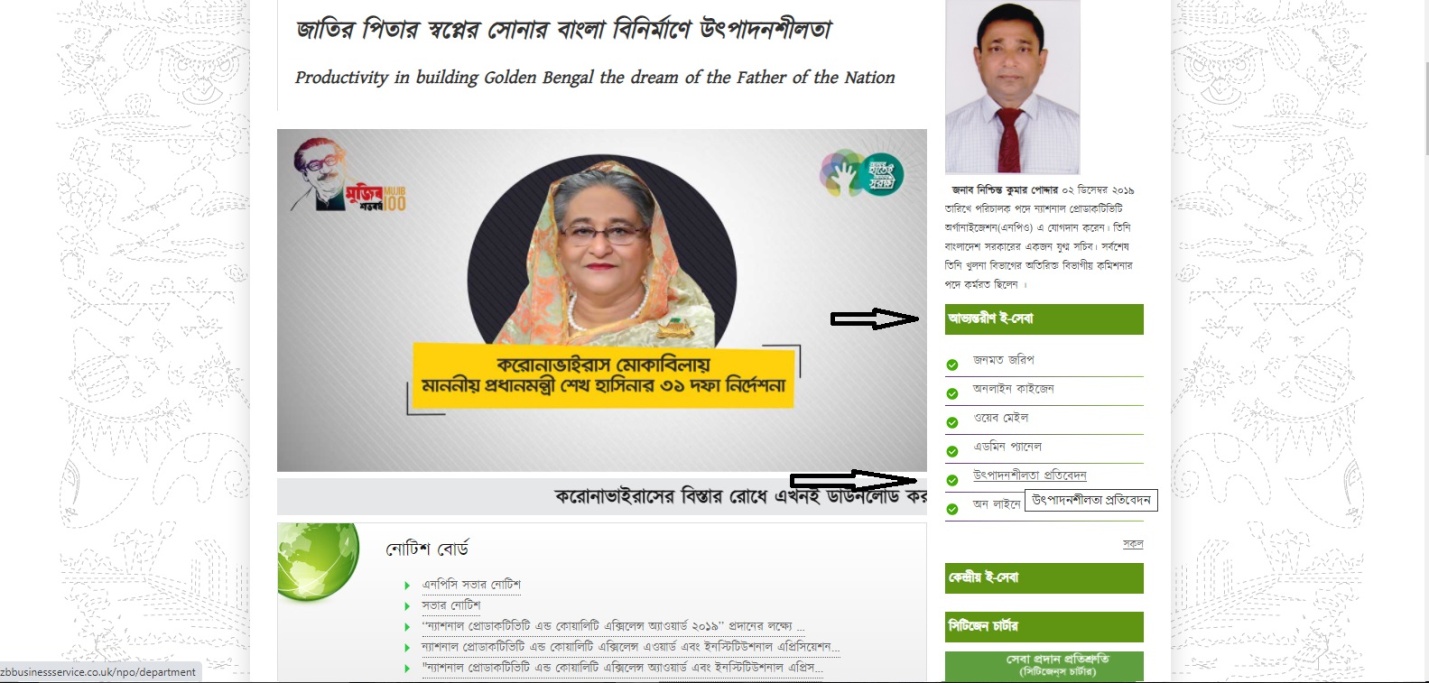 Click on sugar tab (As Respective) 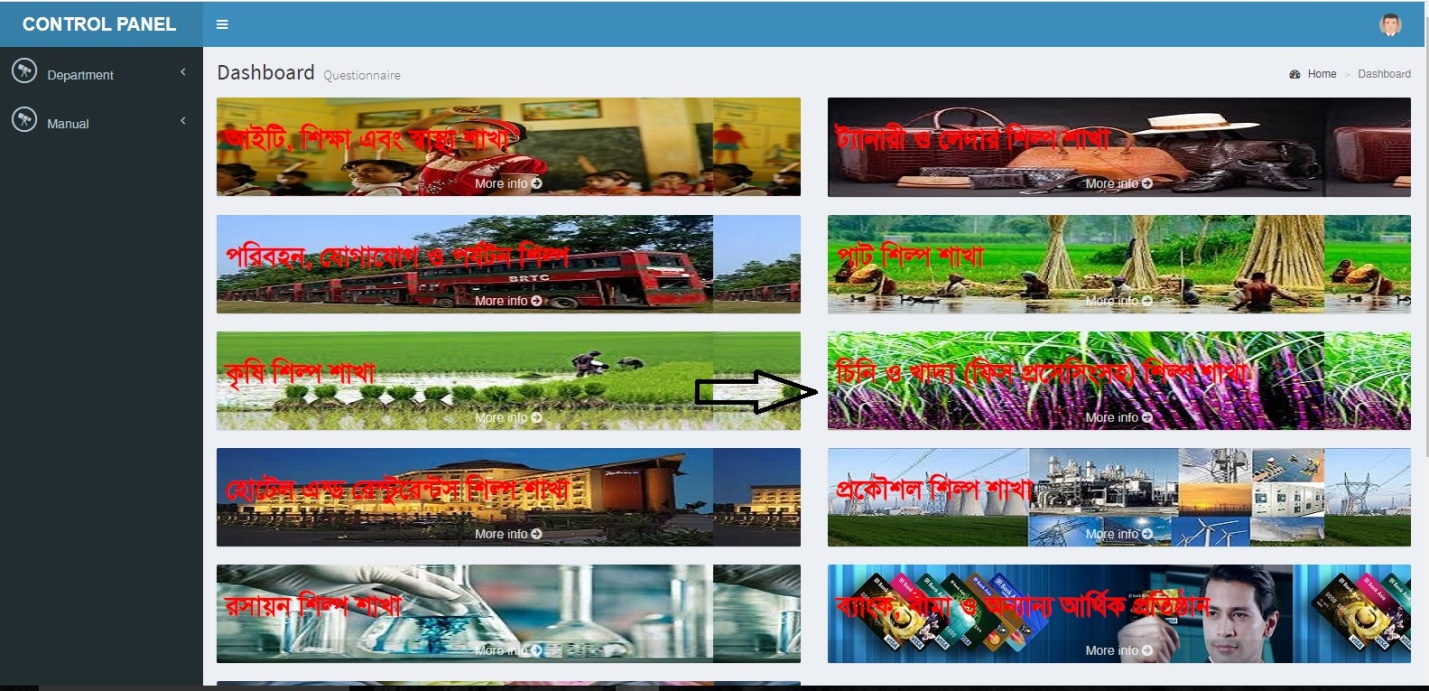 Click and Create Managerial ID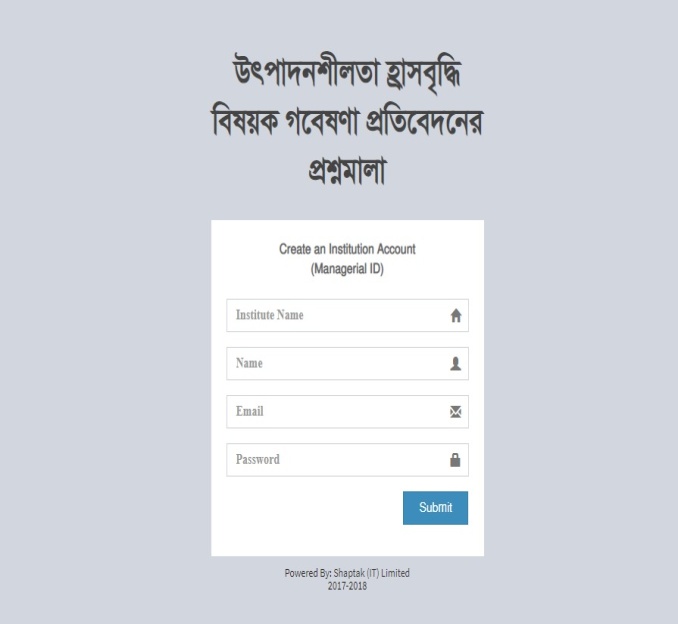 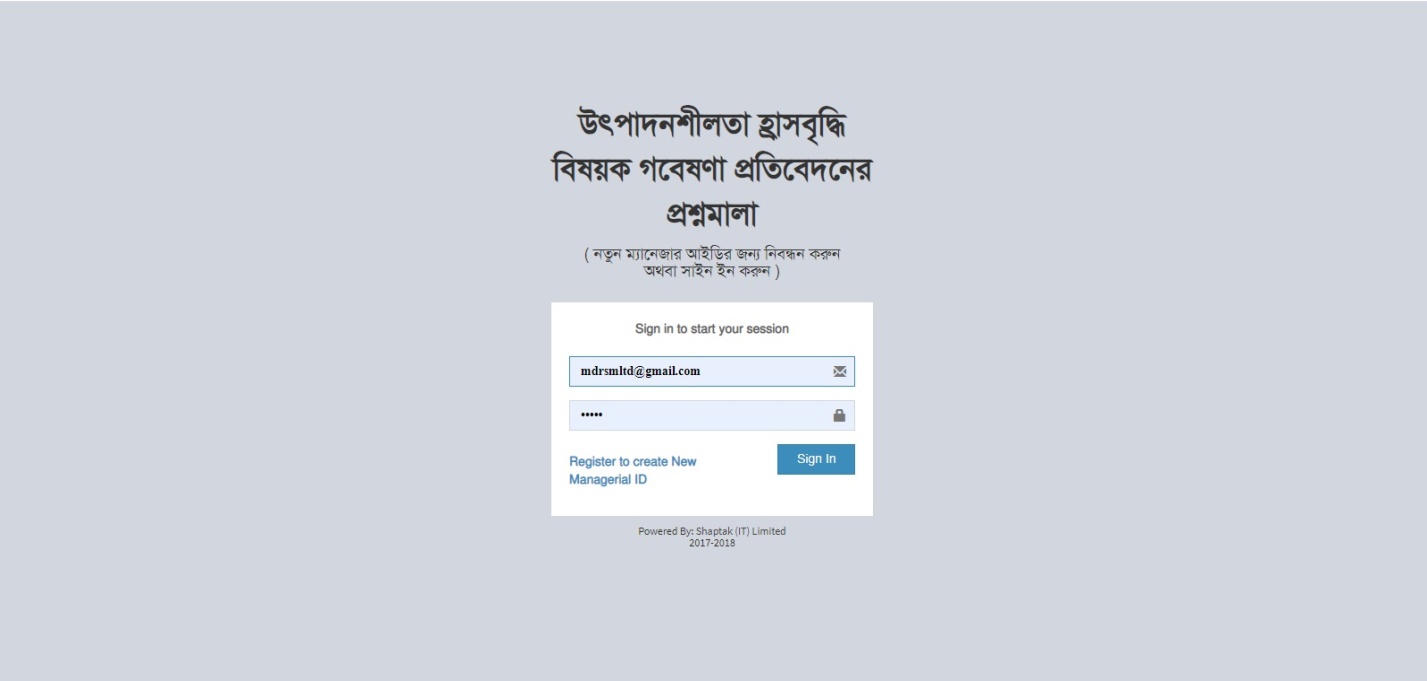 Sign In with managerial ID and Password just created and create (Focal Point)- Click  admin info - click create user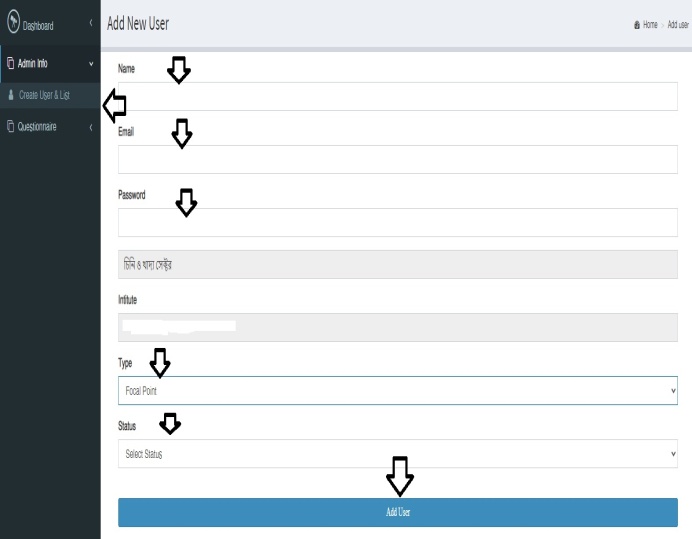 Login with institute user same as above. Check the form, edit if needed and submit.Note: Please check carefully before approve, you can not change after approve.  Sign in with focal point user name and passwordClick Questionnaire click Sugar and food (as respective)  click next  fill up your form and submit.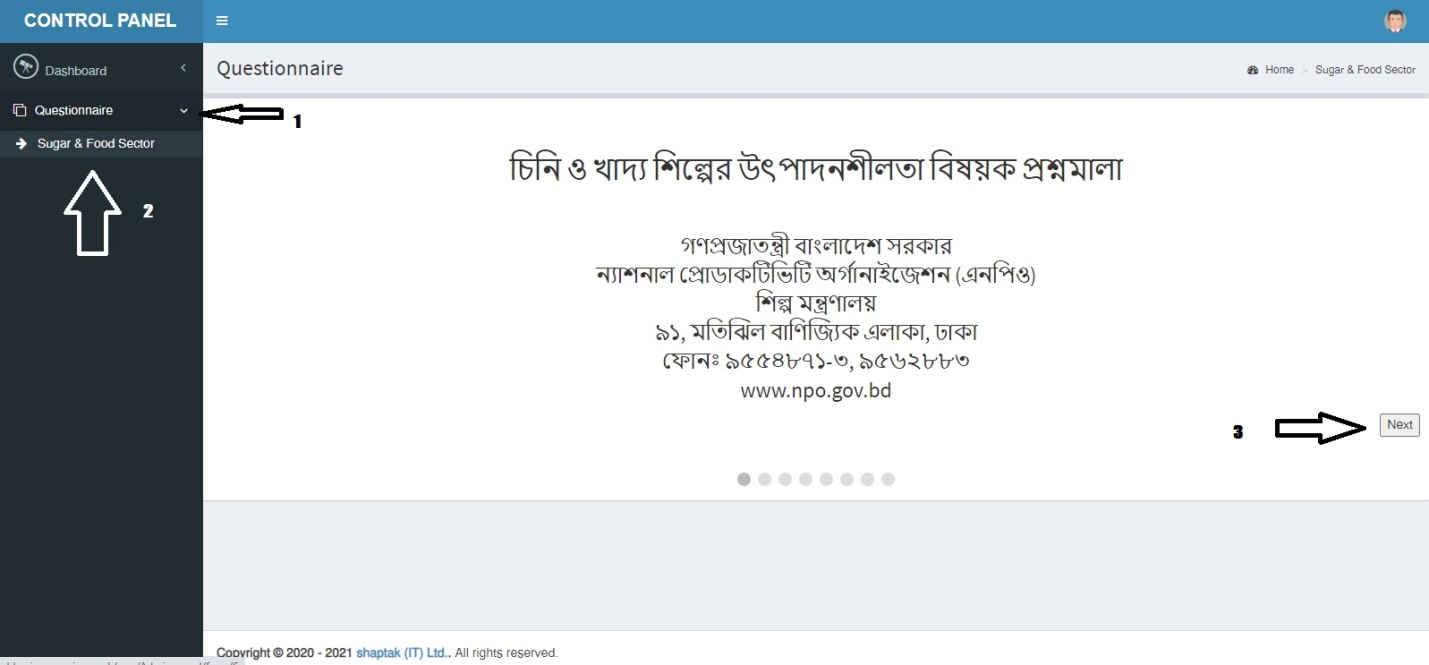 Login with institute user again (same as above). Check the form, edit if needed and submit.Note: Please check carefully before approve, you can not change after approval.  Thank You